Application information pack Lived experience roles within the Clinical Policy Unit’s Long COVID Programme 2022/23  IntroductionThank you for your interest in becoming a lived experience partner with NHS England and NHS Improvement.NHS England and NHS Improvement are committed to ensuring that public and patient voices are at the centre of shaping our healthcare services. Every level of our commissioning system needs to be informed by insightful methods of listening to those who use and care about our services. Their views should inform service development and improvement. Our commitment to supporting Lived Experience Partners is set out in the Patient and Public Voice Partners Policy[i]. Please read this application information pack before completing the application form for this role, to ensure you fully understand the application process, and to determine whether you have the skills and time to become a Lived Experience Partner.Context  The ambition of the Clinical Policy Unit (CPU) Long COVID Programme is that the needs and aspirations of people living with Long COVID (and their carers) are heard and influence the Long COVID Programme’s policy considerations at Board level. The NHS England Long COVID programme was established in November 2020 in response to the voice of people and health care professionals highlighting the ongoing effects of Long COVID.   Since November 2020 NHS England has invested £224 million to support NHS care for people with Long COVID.  90 Post COVID services have been established and 14 Specialist Post COVID Hubs for Children and Young people. During this time we have benefitted from lived experience partner input across the programme in particular involving partners in contributing to a 2022/23 National Long COVID Plan and workstreams including Your COVID Recovery. As the programme moves from design and set up, in 2022/23 the focus will shift to widening access to Post COVID services and on continual improvement.  Lived experience partners recruited will be involved in the development of NHS policy related to Long COVID.  Alongside involvement at a national level, we will seek opportunities for lived experience partners to inform the Programme team’s approach to supporting systems, to build local networks of lived experience partners.This is an exciting opportunity which will appeal to a wide range of people from different backgrounds, work and life experience who can work in partnership across organisational boundaries. We are particularly recruiting people with lived experience of Long COVID from the following three profiles:Profile one: Adult(s) from a community where local people lack access to stable employment, good education, housing, food and amenities Profile two: Adult|(s) living with another pre-existing long-term condition (for example, but not exclusive to, mental health conditions, neurological conditions, diabetes, a heart condition, arthritis etc.)  Profile three: Parent/guardian of a child with experience of Long COVID The roles would suit people who are committed to reducing health inequalities to ensure that all citizens have an opportunity to access NHS support for Long COVID You will be supported by members of the National Long COVID Programme team, and will be provided with a nominated lead, and induction, training opportunities and support for which time contributed will be reimbursed to assist you with undertaking this role. Lived experience partners are expected to complete:1 hour online mandatory training onInformation Governance equal opportunitiescarried out first as self-directed e-learning and followed by, via MS Teams, discussion with Lived Experience partners recruited to the programme.An induction session to explore topics covered (in i and ii above) and in the context of the Programme’s ‘Ways of Working Together’ policy (attached separately).Successful lived experience partners will be encouraged to:participate in the NHS Peer Leadership Development Programme which gives a broad understanding of ways to collaborate with the health and care systems to influence the way support is developed and delivered.Role, responsibilities and skills Lived experience partners will: Champion the diversity of the views of different communities and reflections of their experiences. Contribute to strategies to increase awareness of Long COVID and the NHS support available, particularly in relation to emerging insight on access to services by underserved groups.Inform the Long COVID Programme’s support of input from lived experience in regions via Integrated Care Boards (ICBs) and locally.  Ensure that the Long COVID Programme considers and prioritises equalities and health inequalities, health inclusion and patient experience.Review and comment on agreed documentation prepared by and/or for the Programme. Prepare well for and participate at agreed meetings and other events following the Programme’s ‘Ways of Working Together’ to be able to provide informed input. Comply with the Confidentiality agreement, Declaration of interest, Statement of values and code of conduct, respecting the confidential nature of some discussions through debate and discussions on the outcomes and recommendations of the work.Undertake training that is identified as appropriate for the roleSkills and experience required: Personal experience of at least one of the 3 profiles listed above. This means that you have long-COVID AND a pre-existing condition; OR, your child has long-COVID and you live in a community as described; OR you have long-COVID yourself and live in a community as described. Lived experience of Long COVID and/or caring for someone living with Long COVID Recent personal experience of seeking NHS support for the symptoms of Long COVID (seeking support within the last 12 months, desirable)Have an awareness of, and commitment to, equality and diversity. Ability to work collaboratively and creatively and to offer objective challenge. Ability and experience of listening well to the views of people, giving priority to minority groups, and representing their views.Experience of working in partnership with user led groups and/or with local healthcare organisations (desirable).Ability to display sound judgement and objectivity.An understanding of and respect for the need for confidentiality.A commitment to the ‘seven principles of public life’, known as the ‘Nolan Principles’: selflessness, integrity, objectivity, accountability, openness, honesty, leadership.Time commitment 2 days per monthThis includes preparation for and attendance at the Long COVID Programme board (quarterly) and involvement in a monthly lived experience partner led Long COVID Advisory Group. Meetings currently take place via MS Teams. This role is for one year. 4 July 2022 to 3 July 2023‘Lived Experience Partner’ is used a descriptor for role 4 Patient and Public Voice Partners as referenced in the Patient and Public Voice Partner Policy. The policy currently being refreshed, describes role 4 partners being ‘in committees /roles that demonstrate strategic and accountable leadership and decision-making activity or members of groups that make recommendations to committees that have delegated authority of the NHS England Board’.Closing date Please note the closing date for applications is 23:59 13 June 2022NHS England and NHS Improvement will reimburse reasonable out of pocket expenses in line with the Patient and Public Voice Partners Expenses and Involvement Payments Policy. This post attracts an involvement payment. Involvement payments may be classed as earnings or income by Her Majesty’s Revenue and Customs service (HMRC) or the Department for Work and Pensions (DWP).  Role 4 Patient and Public Voice Partners will be paid their involvement payments through the NHS England and NHS Improvement payroll system. The payment will go directly to their bank account. Payments will be subject to statutory deductions including tax and national insurance (NI), although this will be dependent on individuals’ earnings and tax code.   If you are in receipt of state benefits, you should seek advice from the relevant agency, for example JobCentre Plus, ideally in advance of applying and certainly before accepting an offer of a role which attracts an involvement payment, even if you intend to decline the payment.For further information see the PPV Partners Expenses and Involvement Payments Policy and the PPV Partners Policy.Advice if you receive state benefits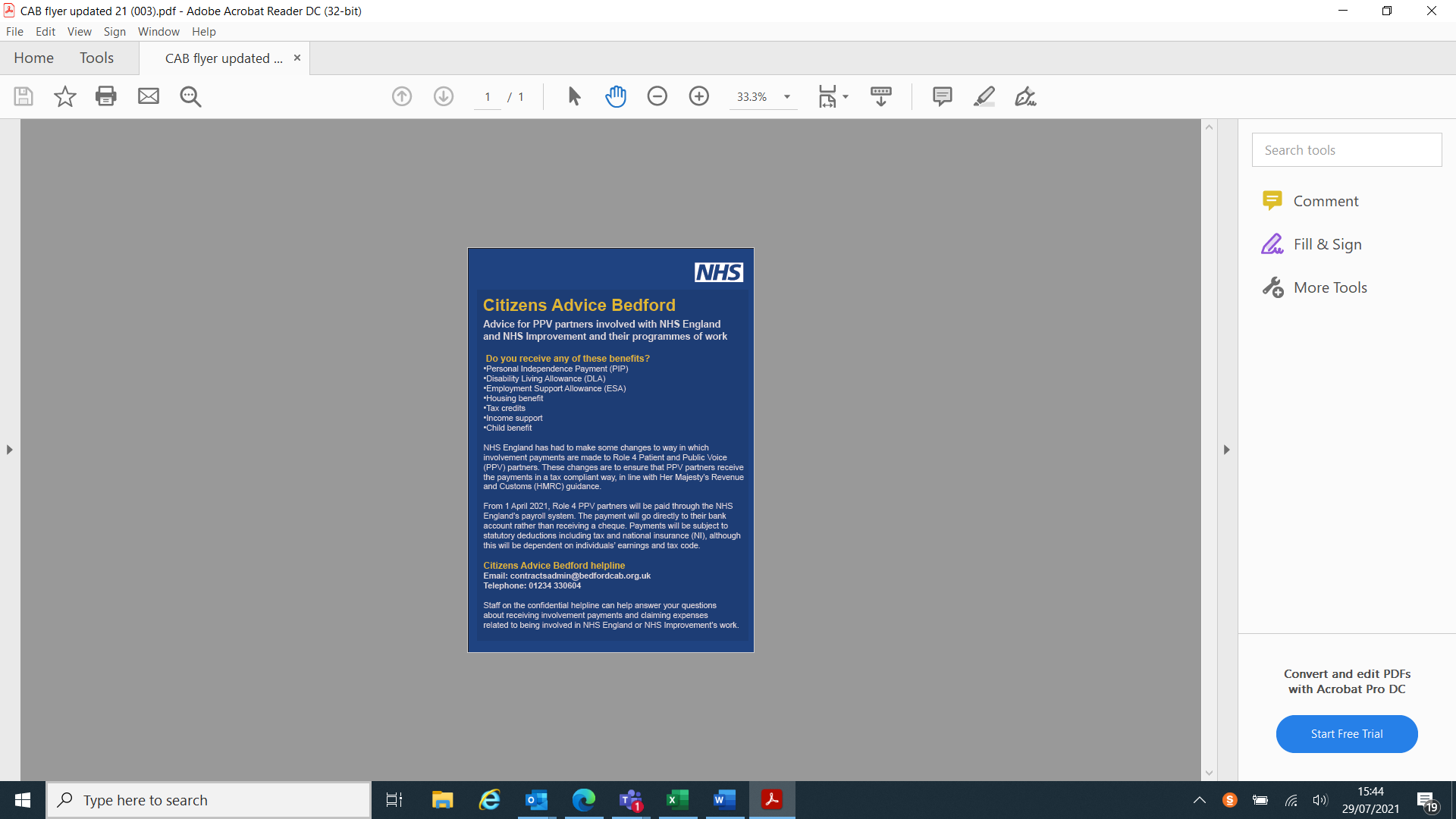 Please note that correspondence will be primarily via email, unless otherwise requested. If you do not have access to email and would like to be contacted via telephone or post, please state this on your application form.How to apply Please complete and return the following accompanying documents:Application formEqual opportunity monitoring formYou can return these documents by email to england.clinicalpolicy@nhs.net In correspondence it would be helpful if you stated ‘Lived Experience Partner application’ in the subject of your email.If you would like support to enable you to apply for this role, and/or information in another format please contact england.clinicalpolicy@nhs.net.We will rely on the information you provide in the application form to assess whether you have the skills and experience required for this role.Diversity and equality of opportunityNHS England values and promotes diversity and is committed to equality of opportunity for all. To help us understand if we are achieving this, we ask you to fill out an equal opportunity monitoring form as part of the application process. Please let us know if you have support needs so that we can understand how we can support you to participate fully. Once we receive your applicationThe steps will be as follows:We will acknowledge receipt of your application form via email (unless otherwise specified).  If you do not receive an acknowledgement within 3 working days, please get in touch.Applications will be shortlisted by a panel, including member(s) drawn from those already recruited as Patient and Public Voice (PPV) partners within the Clinical Policy Unit’s Programmes or in related lived experience roles.Applications will be assessed against the skills and experience required. Selection for interview will be made on the basis of the content of the application form.Interviews will take place via Microsoft Teams week commencing 20 June unless otherwise requested.  Please note that two references will be taken up for successful applicants before involvement can commence. All applications will receive a successful or unsuccessful notification. The successful notifications will include information about next steps.If you wish to be informed about future involvement opportunities, please sign up to NHS England and NHS Improvement’s In Touch newsletter, which includes details of current opportunities.If you have any queries about the application process, or would like an informal discussion about the opportunity – please contact england.clinicalpolicy@nhs.net.Application to become a Patient and Public Voice (PPV) Partner within the Clinical Policy Unit’s Long COVID ProgrammeGuidance notesPlease read the application information pack before completing this form, to ensure you fully understand the application process, and to determine whether you have the skills, experience and time to become a Patient and Public Voice (PPV) Partner. Please note that this recruitment is open to people with experience of Long COVID who are living in England. Please submit only one application form for each person applying to become a PPV Partner.You can either apply yourself, or on behalf of another person (with their agreement).Please note the closing date for all applications is 23:59 13 June 2022Please complete and return this application form, along with the Equal Opportunities Monitoring Form to: england.clinicalpolicy@nhs.netPlease state ‘Lived Experience Partner application’ in the subject of your email.About youSkills and experienceYou should refer to information provided in the application information pack before completing this section. standardReferencesPlease provide us with two references. Your referee should be someone who can comment on your suitability and experience/skills related to the role OR be someone who knows you and can comment on your interest in this area of workPlease include the name, job title, address, telephone number and email address of both of your referees. Thank you for your application.Patient and Public Voice (PPV) Partners Equal Opportunities Monitoring FormWhy we are asking you to complete this formNHS England and NHS Improvement are committed to promoting equality and eliminating unlawful discrimination, and we are aiming to achieve diversity in the range of people we involve. You do not have to answer these questions, and we understand that some of this information is personal and sensitive in nature. However, gathering this data helps us to understand if we are involving different groups of people, and to make improvements if some groups are not represented.Data protectionThe information you provide is anonymous and will not be stored with any identifying information about you. We may use anonymised statistics and data you have provided to inform discussions about how to improve the diversity of our PPV Partners and inclusivity of participation opportunities, but no information will be published or used in any way which allows any individual to be identified. All details are held in accordance with the Data Protection Act 2018.The information that we are asking you to provide is informed by our duties under the Equality Act 2010, and includes information about your age, race, sex and sexual orientation. If you have a question or concern about how we process your data, or you would like us to delete your data from our records, you can contact us by emailing england.clinicalpolicy@nhs.net. If you are unhappy with how we have handled your data, you also have a right to complain to the Information Commissioner’s Office (ICO).NHS England's Privacy Notice describes how we use personal data and explains how you can contact us and invoke your rights as a data subject. We will process your information in accordance with the requirements of the Data Protection Act 2018.If you would like this information in an alternative format, or would like help in completing the form, please contact us england.clinicalpolicy@nhs.netEqual opportunities informationWhat year were you born?  _ _ _ _ Prefer not to sayAre your day-to-day activities limited because of a health problem or disability which has lasted, or is expected to last, at least 12 months (include any problems related to old age)?Yes, limited a littleYes, limited a lotNoPrefer not to sayIf you answered ‘yes’ to question 2, please indicate your disability:Vision (e.g. due to blindness or partial sight)Hearing (e.g. due to deafness or partial hearing)Mobility, such as difficulty walking short distances, climbing stairs, lifting and carrying objectsLearning or concentrating or rememberingMental HealthStamina or breathing difficultySocial or behavioural issues (e.g. due to neuro diverse conditions such as Autism, Attention Deficit Disorder or Asperger’s Syndrome)Other impairmentPrefer not to sayWhat is your ethnic group?Choose one section from A to E, and then tick the appropriate box to indicate your ethnic group.WhiteWelsh / English / Scottish / Northern Irish / BritishIrishGypsy or Irish TravellerAny other White background, please write in………………………………………….MixedWhite and Black CaribbeanWhite and Black AfricanWhite and AsianAny other mixed background, please write in……………………………………….....Asian or Asian BritishIndianPakistaniBangladeshiChineseAny other Asian background, please write in…………………………………………..Black or Black BritishCaribbeanAfricanAny other Black background, please write in…………………………………………..Other ethnic groupArabAny other, please write in………………………………………………………………...Prefer not to sayWhich of the following options best describes how you think of yourself?Woman (including trans woman)Man (including trans man)Non-binaryIn another wayPrefer not to sayIs your gender identity the same as the gender you were given at birth?YesNoPrefer not to sayWhat is your legal marital or civil partnership status?DivorcedFormerly in a registered civil partnership which is now dissolvedIn a registered civil partnershipMarriedNever married and never registered a civil partnershipSeparated, but still in a registered civil partnershipSeparated, but still legally marriedSurviving partner from a registered civil partnershipWidowedPrefer not to sayWhat is your religion?No religionAtheistBuddhistChristian (including Church of England, Catholic, Protestant and all other Christian denominations)HinduJewishMuslimSikhAny other religion, please write in……………………………………………………….Prefer not to sayWhich of the following options best describes how you think of yourself?BisexualGayHeterosexual / StraightLesbianIn another wayPrefer not to sayDo you look after, or give any help or support to family members, friends, neighbours or others because of either long-term physical or mental ill-health / disability, or problems related to old age? NoYes, 1-19 hours a weekYes, 20-49 hours a weekYes, 50 or more hours a weekPrefer not to sayThank you for completing these equal opportunity monitoring questions. Please return your completed form by email to england.clinicalpolicy@nhs.net 

May 2022[i] Lived Experience Partner’ is used a descriptor for role 4 Patient and Public Voice Partners as referenced in the Patient and Public Voice Partner Policy. The policy currently being refreshed, describes role 4 partners being ‘in committees /roles that demonstrate strategic and accountable leadership and decision-making activity or members of groups that make recommendations to committees that have delegated authority of the NHS England Board’.Full name: Title (for example Mr, Mrs, Ms, Miss):Preferred name:Are you aged 18 or over? Yes / No (please delete as applicable)Address:Postcode: Daytime contact telephone number:Mobile telephone number: Email address: Please select the option(s) that best applies to you. I am a: ☐ Patient or health service user (current or previously) ☐ Carer of a patient currently / previously using health services ☐ employee of an organisation involved in health care delivery (including NHS, please give details)☐ Other (please state)Do you have any additional needs or need particular support from NHS England to enable you to participate?Yes / No (delete as applicable). If yes please explain.Are you able to use telephone, email and the internet to communicate and take part in meetings? We want to make our meetings as inclusive as possible so please let us know if you have any training or support needs.Yes / No (delete as applicable). Comments: How did you find out about this role? ☐ In Touch newsletter☐ NHS England and NHS Improvement website (e.g. Get Involved web page)☐ Social media (Facebook, twitter)☐ Direct communication from another organisation☐ Other NHS England and NHS Improvement newsletter☐ Other, please explain: Are you able to commit to the time commitment outlined in the application pack?Yes / No (delete as applicable). Comments: Do you hold any other Patient and Public Voice Partner or Lived Experience roles? Please note that NHS England and NHS Improvement Patient and Public Voice Partners can hold a maximum of three roles that attract an involvement payment at any one time, and a maximum of five roles that do not attract a payment.  Yes / No (delete as applicable). If yes, please provide details: …………………..…………………..…………………..Please tell us why you would like to apply for this role:Please tell us which (if any) of the three profiles your lived experience matchesPlease tell us about your journey with Long COVID so far:Please tell us about any experience or skills you have which would support your application. You should refer to the 'roles, responsibilities and skills’ section of the information pack.Please tell us about any organisations or networks relevant to health and care services that you have an interest in and /or a member of:Please tell us your experience of giving a public involvement / patient / carer / voluntary sector perspective (we suggest you do this in about 200 words).Reference 1Reference 2 